【企業ESG永續管理師】證照課程(錄播課程)「企業ESG永續管理師」錄播課程共  20 堂課                    掃描觀看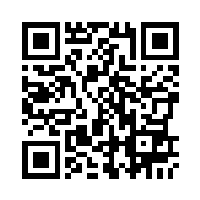 課程涵蓋 永續管理師及推動人員應具備之基礎知識 https://www.youtube.com/watch?v=Cl-1Pcvz9z8  (預告-搶先看)課程網站:https://treasureunico.numax.com.tw/index.php?route=product/category&path=59※   備註：主辦單位保有本表所列課程權利更動之權利。    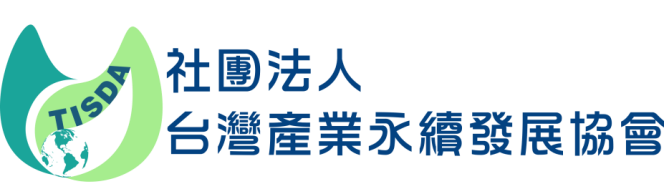 社團法人台灣產業永續發展協會https://www.tisda.org.tw/   E-mail: tisdaorg@gmail.com吳逸楓 秘書長  0917188035  02-25867669堂數課程內容講師1溫室氣體盤查、各類別排放源與淨零排放陳昌佑 博士2能源管理與標的規範何毅夫 理事長3碳足跡與生命週期評估  柯烽堯 總經理4碳權與綠電陳昌佑 博士5新版GRI管理規範王蕙珍 經理6ESG GRI / AA1000報告書王蕙珍 經理7氣候相關財務揭露建議TCFD規範王蕙珍 經理8永續會計準則委員會SASB規範王蕙珍 經理9社會投資報酬率（SROI）與分析蕭培元 博士10永續金融揭露規範(SFDR)/ 責任投資原則(PRI)與綠金融蕭培元 博士11ESG人資管理與國內外相關倡議及標準詹家和 總經理12ESG友善職場工作環境與勞動法令及標準之配合詹家和 總經理13永續會計與傳統財務會計之整合研究陳兆伸 會計師14環境會計建置架構與區塊鏈會計之鏈接作業陳兆伸 會計師15永續風險管理與因應柯烽堯 總經理16ESG資訊揭露品質葉政治 總經理17永續治理與績效評核何毅夫 理事長18科學基礎目標倡議(SBTi)之淨零標準柯烽堯 總經理19一般事業廢棄物之處理再利用及最終處置李炳楠 博士20水資源及水處理林正祥博士